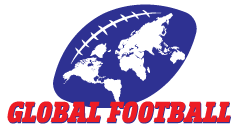                            KILELENI Solstice Quest                   June 17-20, 2021 – Arkansas River Valley, Central ColoradoI want to personally welcome each of you to this powerful and inspiring outdoor experience in the majestic setting of the Colorado Rocky Mountains. We have assembled an incredible group of successful women leaders from across the athletics and business worlds that will foster an environment of growth and learning throughout this journey.  Our core principles of leadership and teamwork will be challenged, demonstrated, and expanded upon through the dynamic experiences of whitewater rafting and hiking a 14,000-foot mountain. These goals will only be achieved through individual commitment, perseverance and, most importantly, teamwork. 	In naming this event, we chose the Swahili word “Kileleni”, which translates as “To the Summit”. This expression captures what we are working to achieve both as we work together to literally hike to the summit and what we hope you take with you as you travel back to your homes. A “quest” is defined as a long, arduous search for something we believe is valuable; a mission, an adventure, an expedition. These days spent together in the Rockies are designed to be all of those. Our trip culminates on June 20th, the summer solstice, marking both a transition of the seasons and a transition from our time together back to your daily lives. We hope you bring the experiences, connections and growth you gain from your time in the mountains and apply them to your own personal quests and challenges. It will be our honor to help you expand your limits through various challenges in this rugged yet beautiful environment, where you will build powerful relationships forged through overcoming fears and obstacles together. Our job is to encourage you to assist and support one another mentally and physically, to demonstrate selfless leadership, and to celebrate together when our lofty, but attainable, goals are ultimately achieved. We will sweat, laugh, struggle, share, grow, and learn in the wilderness as a team. Tupande Kileleni (Swahili meaning, Let’s Climb to the Summit, Together!),Patrick SteenbergeDaily ItineraryThursday June 17-   Pick-up and transport from Denver International Airport to Buena Vista, Colorado; estimated airport departure 12 pm based on arrivals, with a 2.5 hour drive. Or arrive at hotel on own.Check-in at the Surf Hotel & Surf ChateauMeet in lobby or front of hotel for transfer to dinner at Mt. Princeton Hot SpringsDinner Return to Surf Hotel Friday, June 18-      Breakfast on South Main, Buena VistaCheckout and transport to Dvorak Outfitters to prepare for Whitewater Raft adventure on the Arkansas River; raft the Arkansas in 4-6 person rubber rafts with licensed guides; Lunch on a riverbank beachAll day raftingRiver take-out and transport to our mountain basecamp for rest, dinner, summit hike preparation, pre-summit 'huddle', tent accommodations. Our actual summit will be determined by snowpack and current conditions to enable a safe and successful summit. Mt. Shavano if possible. Saturday, June 19- Pre-dawn wakeup and Summit hike preparation; breakfastFull-day ascent in the Sawatch Mountain Range, with snacks along the way; each hiker carrying a daypack with water and personal needs onlySummit Celebration and photos together upon the group arrival at our mountain destination! Lunch on top or short way below on the descent hikeHike down, return to basecamp, load vansTransport to Buena Vista, return to the Surf Chateau Hotel for shower and changeTransport for Team Dinner Kileleni: The Solstice Quest recap and insights by each personWelcome the Summer Solstice by a grand night’s sleep, well-earnedSunday, June 20-Breakfast at Surf Hotel Hotel checkout, load vans for transport to Denver International Airport (times based upon departures-suggested flights after 2pm)